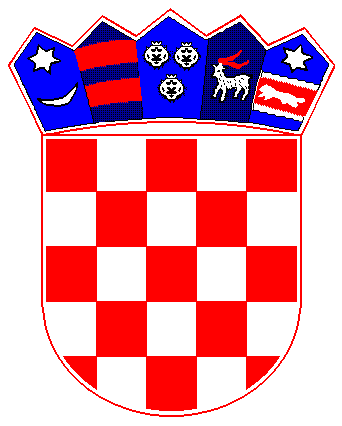                   REPUBLIKA HRVATSKA        PRIMORSKO-GORANSKA ŽUPANIJANa temelju članka 32. Statuta Općine Matulji (“Službene novine Primorsko-goranske županije “ 26/09,38/09 , 08/13 17/14, 29/14-pročišćeni tekst, 39/15 i 7/18) i Odluke općinskog vijeća Općine Matulji od 20.10.2020., Općinski načelnik Općine Matulji raspisuje                                                                NATJEČAJ ZA PRODAJU  NEKRETNINE U           VLASNIŠTVU OPĆINE MATULJI PRIKUPLJANJEM PISMENIH PONUDA                     PRODAJA NEKRETNINE                            -z.č.2233 izgrađeno zemljište i dvorište od 271 m2 k.o. Matulji (u tijeku je postupak upisa građevine u katastar i gruntovnicu, za građevinu je ishodovana pravomoćna uporabna dozvola)                            - početna cijena:  785.007,57kn                            - jamčevina:  78.500,76 knPonuda za sudjelovanje u natječaju mora sadržavati:Pismenu ponudu s preslikom osobne iskaznice ili presliku registracije,2.    Dokaz o redovitom podmirenju svih obveza prema Općini Matulji za proteklo  razdoblje, osim ako je ponuditelju  odobrena odgoda plaćanja  navedenih obveza pod uvjetom da se pridržava rokova plaćanja3.   Dokaz o uplati jamčevine za nekretninu 	  Jamčevina se uplaćuje na žiro-račun  HR8124020061826100006 erste & steiermarkische bank d.d , sa pozivom na broj 68 7706 – OIB. Jamčevina se ne vraća ukoliko najpovoljniji ponuđač  ne zaključi ugovor u propisanom roku ili ukoliko se ugovor raskine uslijed neplaćanja kupoprodajne cijene.Ugovor se sklapa najkasnije u roku od 30 dana od donošenja zaključka nadležnog tijela o prodaji nekretnine.Kupoprodajna cijena se plaća (umanjeno za iznos jamčevine) u roku od 30 dana od dana zaključenja ugovora o prodaji nekretnine.Ukoliko kupac zakasni sa   plaćanjem kupoprodajne cijene, plaća  zakonsku zateznu kamatu od dana dospijeća do dana plaćanja.Prodavatelj ima pravo ukoliko  kupac zakasni sa plaćanjem  više od 90 dana raskinuti ugovor, a uplaćenu jamčevinu zadržati.Za sve ono što nije navedeno u ovom Natječaju primjenjivati će se odredbe Odluke  o raspolaganju nekretninama („Službene novine Primorsko –goranske županije“  broj 34/16)Nadležno tijelo zadržava pravo  da ne izabere najpovoljnijeg ponuđača.Rok za podnošenje ponuda je 15 dana od dana objave natječaja .Natječaj  se objavljuje  na oglasnoj ploči Općine Matulji,  Web stranici Općine Matulji i Novom listu.Natječaj je  objavljen dana  14.11.2020.godine.Pismene ponude predaju se na adresu: Općina Matulji, Trg M. Tita 11, 51 211 Matulji u zatvorenoj koverti sa naznakom "PONUDA ZA NATJEČAJ ZA NEKRETNINE - NE OTVARAJ".Otvaran je ponuda održati će se dana 3.12.2020. u uredu Voditelja odsjeka za samoupravu i upravu, Matulji, Trg m.Tita 11, s početkom u 12,00 sati.Općina MatuljiOpćinski načelnikMario Ćiković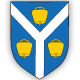 OPĆINA MATULJIOPĆINA MATULJIKLASA:   944-05/20-01/0033 URBROJ: 2156/04-03-01/1-20-0002 Matulji, 14.11.2020.KLASA:   944-05/20-01/0033 URBROJ: 2156/04-03-01/1-20-0002 Matulji, 14.11.2020.